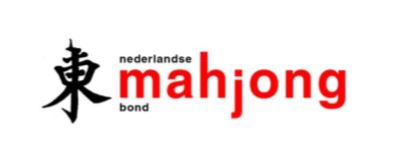 Toernooireglement                                                               Nederlandse Mahjongbond         Versie 1.8 - mei 2017Toernooi Reglement Nederlandse Mahjongbond Versie 1.8 mei 2017                                         pag. 2Inhoudsopgave  1. Inleiding ........................................................................................................................................... 	3 2. Toernooiagenda .............................................................................................................................. 	4 2.1. Nationale toernooien .............................................................................................................. 	4 2.2. MERS-toernooien .................................................................................................................... 	4 2.3. Competitie en Ranglijst ........................................................................................................... 	5 2.4. Nationaal Kampioenschap ....................................................................................................... 	5 2.5. Kwalificatieprocedure internationale kampioenschappen ..................................................... 	7 3. Toegang tot toernooien .................................................................................................................. 	73.1. MCR ......................................................................................................................................... 	7 3.2. Riichi ...........................................................................................................................................	7 3.3. NTS ........................................................................................................................................... 	7 3.4. Internationale toernooien MCR en Riichi ................................................................................ 	8 4. Spelregels ........................................................................................................................................ 	8 4.1. Mahjong Competition Rules …………........................................................................................... 	8 4.2. Riichi Competition Rules ……….................................................................................................. 	8 4.3. Nederlandse Toernooispelregels ............................................................................................. 	95. Scheidsrechters ............................................................................................................................. 	9 5.1. Toewijzing .............................................................................................................................. 	9 5.2. Opleiding en certificering ...................................................................................................... 	10 5.3. NTS scheidsrechters…………………………………………………………………………………………………………….       106. Inschrijving en deelname aan toernooien ..................................................................................... 	11 6.1. Aankondiging en inschrijving ................................................................................................. 	11 6.2. Afmelding, laatkomers en reservespelers ............................................................................. 	11 7. Strafreglement .............................................................................................................................. 	13 8. Toernooiverloop ............................................................................................................................ 	14 8.1. Mobiele telefoons ................................................................................................................. 	14 8.2. Toeschouwers ........................................................................................................................ 	14 8.3. Prijsuitreiking .......................................................................................................................... 	14 Toernooi Reglement Nederlandse Mahjongbond Versie 1.8 mei 2017                                         pag. 39. Bruikleenprocedure materialen .................................................................................................... 	15 10. Procedure aanmelden toernooiresultaten................................................................................ 	16 10.1. Inleiding ............................................................................................................................. 	16 10.2. Verwerking resultaten ....................................................................................................... 	17 10.3. Vervolg ............................................................................................................................... 	17Bijlage 1 Gedragsregels voor de recreanten tijdens toernooien, regels voor alle spelers………...          18Bijlage 2 Compensatieregeling organisatie toernooien…………………………………………………………...          19Bijlage 3 Compensatieregeling scheidsrechters toernooien……………………………………………………           21Bijlage 4 Het Nederlands kampioenschap bij Mahjong…………………………..………………………………           231. Inleiding  Mahjongverenigingen die zijn aangesloten bij de Nederlandse Mahjongbond (NMB) kunnen door hen georganiseerde toernooien verbinden aan de NMB [zie Huishoudelijk Reglement, Artikel 4]. De rechten en plichten die dit met zich meebrengt staan op hoofdlijnen beschreven in het Huishoudelijk Reglement.   Dit Toernooireglement omvat de praktische uitwerking van deze hoofdlijnen en biedt een houvast aan het bestuur, de toernooiorganisatoren en de leden.  Het bestuur van de NMB is gemachtigd het Toernooireglement tussentijds aan te passen, indien zij hiertoe aanleiding ziet en legt hierover desgevraagd verantwoording af aan de Algemene Ledenvergadering.    Toernooi Reglement Nederlandse Mahjongbond Versie 1.8 mei 2017                                         pag. 42. Toernooiagenda  Het bestuur van de NMB beheert de mahjongkalender. Deze kalender bevat informatie over toekomstige toernooien, georganiseerd door mahjongverenigingen aangesloten bij de bond. De actuele mahjongkalender is voor alle leden zichtbaar op de website van de NMB.     2.1. Nationale toernooien  Een mahjongvereniging kan ten allen tijde een verzoek bij het bestuur indienen om een toernooi op te nemen op de mahjongkalender. Hierbij dient tenminste te zijn vermeld:    de datum;  de locatie;  de spelsoort;  het maximaal aantal deelnemers;  een verwijzing naar een website met nadere informatie over dit toernooi;  Dit verzoek dient tenminste 3 maanden voorafgaand aan de toernooidatum bij het bestuur te zijn  ingediend. Het bestuur besluit binnen twee weken over opname op de toernooikalender. Indien het bestuur afwijzend beslist zal zij dit gemotiveerd aan de verzoekende vereniging laten weten.    2.2. MERS-toernooien  Het bestuur van de NMB draagt Nederlandse toernooien voor bij de EMA voor certificering ten behoeve van de MERS-ranking (Europese Ranglijst). De EMA bepaalt het maximaal aantal en status van de MERS-toernooien dat per land kan worden toegewezen. De coördinatie van deze toernooien ligt bij de EMA. Deze toernooien dienen verder te voldoen aan de vereisten gesteld door de EMA.   Een mahjongvereniging kan bij het bestuur een aanvraag indienen een toernooi op te laten nemen op de internationale kalender van de EMA. Deze aanvraag  dient plaats te vinden voor 1 september van het jaar voorafgaand aan de toernooidatum met vermelding van de gewenste datum en locatie.   Over de toewijzing van deze toernooien beslist het bestuur van de NMB. Bij meerdere kandidaten worden toernooien bij toerbeurt toegewezen. Indien er dan nog meerdere kandidaten zijn, beslist het bestuur in overleg met de kandidaat-organisatoren op basis van nadere argumenten (zoals plaats op de toernooikalender, bijzondere aanleiding voor een toernooi). Als er geen doorslaggevende argumenten zijn, wordt bij loting toegewezen.   De NMB communiceert met de EMA over de uiteindelijke certificering en vermelding op de         EMA-toernooikalender. De organisatoren van het toernooien zijn er voor verantwoordelijk dat het toernooi verder voldoet aan de eisen gesteld door de EMA. Deze worden door de NMB tijdig aan de organisatoren gecommuniceerd.  Toernooi Reglement Nederlandse Mahjongbond Versie 1.8 mei 2017                                         pag. 52.3. Competitie en Ranglijst  De NMB kent een jaarlijkse competitie voor de spelsoorten MCR, NTS en Riichi. Deze competitie beslaat alle hiervoor erkende toernooien gedurende het kalenderjaar. Na ieder toernooi publiceert de NMB een ranglijst met daarin de tussenstand van deze competitie.   Deelname aan deze competitie staat open voor leden van de NMB met de status van competitiespeler. Toernooiresultaten tellen slechts mee voor de ranglijst indien deze zijn behaald in de periode waarin de speler daadwerkelijk competitiespeler was.  Uitzondering voor NTS  Zie par. 3.3 De MCR-ranglijst wordt bepaald op basis van het totaal aantal behaalde tafelpunten. Bij een gelijk aantal tafelpunten is het aantal mini-punten doorslaggevend. Hierbij kan een minimaal aantal te spelen toernooien en een maximaal aantal te schrappen toernooiresultaten van toepassing zijn.  De NTS-ranglijst wordt bepaald op basis van het totaal aantal punten over deze toernooien. Hierbij kan een minimaal aantal te spelen toernooien en een maximaal aantal te schrappen resultaten van toepassing zijn. De Riichi-ranglijst wordt bepaald op basis van het totaal aantal punten over deze toernooien. Hierbij kan een minimaal aantal te spelen toernooien en een maximaal aantal te schrappen resultaten van toepassing zijn.  Het bestuur stelt aan het begin van het kalenderjaar vast:    de toernooien die meetellen voor de competitie (limitatief en eventueel voorwaardelijk);  een eventueel minimum aantal te spelen toernooien; een eventueel maximaal aantal toernooiresultaten dat per deelnemer geschrapt mag worden 	en daardoor niet meer bijdraagt aan het eindresultaat;    2.4. Nationaal Kampioenschap  De NMB kent jaarlijks een Nationaal Kampioenschap per spelsoort.  De Nederlands Kampioen MCR voor competitiespelers is de speler die op het einde van het kalenderjaar de MCR-ranglijst aanvoert.   De Nederlands kampioen NTS is de speler die op het einde van het kalenderjaar de NTS-ranglijst aanvoert.   De Nederlands Kampioen Riichi is de speler die op het einde van het kalenderjaar de Riichi-ranglijst aanvoert.   Voor MCR Recreanten wordt de Nederlands Kampioen vastgesteld op een eendaags toernooi. Dit wordt steeds bij een wisselende mahjongclub gehouden. De winnaar van dit Nederlands Kampioenschap voor Recreanten mag zich de Nederlands Kampioen Recreanten noemen.   Toernooi Reglement Nederlandse Mahjongbond Versie 1.8 mei 2017                                         pag. 6De Nederlands Kampioen in iedere spelsoort wordt gehuldigd op het Bondstoernooi in december en ontvangt hierbij een wisseltrofee. Gedurende het volgende kalenderjaar mag hij of zij zich Nederlands Kampioen van deze spelsoort  noemen.      De wisseltrofeeën dienen tijdens het inschrijfmoment bij het Bondstoernooi ingeleverd te worden, indien dit niet mogelijk is moet dit tijdens een eerder moment gebeuren.Toernooi Reglement Nederlandse Mahjongbond Versie 1.8 mei 2017                                         pag. 72.5. Kwalificatieprocedure internationale kampioenschappen  Voor grote internationale kampioenschappen, zoals een Europees Kampioenschap of een  Wereldkampioenschap in de spelsoorten MCR en Riichi, kan een maximum aantal door Nederland af te vaardigen spelers van toepassing zijn. Dit quotum wordt in het algemeen 6 maanden voor aanvang van het kampioenschap vastgesteld door de EMA.   De eindstand van de competitie in de van toepassing zijnde spelsoort in het kalenderjaar voorafgaand aan het evenement is bepalend voor kwalificatie van Nederlandse spelers voor dit toernooi. De hoogst geklasseerde spelers op de ranglijst zijn gerechtigd namens Nederland aan dit kampioenschap deel te nemen. Indien een speler van deelname af ziet is de eerstvolgende speler op de ranglijst gerechtigd aan dit evenement deel te nemen.   3. Toegang tot toernooien  3.1. MCR  MCR toernooien onder auspiciën van de NMB worden gehouden in de categorieën Competitie en Recreanten.    Competitietoernooien staan open voor competitiespelers en buitenlandse deelnemers aangesloten bij de EMA en/ of WMO. Recreantentoernooien staan open voor recreanten, jeugdleden, aspirant-leden en eventuele buitenlandse deelnemers.   Uitzonderingsbepaling Indien het om organisatorische redenen noodzakelijk is,  is het de toernooiorganisatie toegestaan om een speler uit een andere categorie aan de deelnemerslijst toe te voegen, dat wil zeggen, een recreant bij de competitiespelers te laten meespelen of omgekeerd. Deze spelers nemen dan buiten mededinging deel aan het toernooi en worden als zodanig vermeld in de einduitslag. Van deze spelers wordt verwacht dat zij hun spel aanpassen aan het niveau van het toernooi.    3.2. Riichi   Riichi-toernooien staan in beginsel open voor competitiespelers, maar ook recreanten worden toegelaten. Van recreanten wordt verwacht dat zij het spel goed beheersen op het niveau van competitiespelers.  Recreanten worden niet opgenomen op de Riichi-ranglijst, worden evenmin geregistreerd bij de EMA en krijgen daardoor ook geen EMA-ranking. Verder kunnen recreanten niet namens Nederland worden afgevaardigd naar grote internationale kampioenschappen, zoals een Europees Kampioenschap. Zie par. 3.4.     3.3. NTS  Voor NTS-toernooien geldt geen onderscheid tussen recreanten en competitiespelers. Toernooi Reglement Nederlandse Mahjongbond Versie 1.8 mei 2017                                         pag. 83.4. Internationale toernooien MCR en Riichi  Mahjongspelers hebben het recht om namens Nederland deel te nemen aan internationale toernooien in het buitenland onder auspiciën van de Europese Mahjong Association (EMA), de World Mahjong Organization (WMO) en eventuele ander internationale organisaties waarbij de NMB is aangesloten.  Tevens worden competitiespelers vermeld in de EMA Player Gallery en krijgen een klassering op de ranglijst van de EMA voor de desbetreffende spelsoort. Hiertoe wordt aan iedere competitiespeler een uniek EMA-nummer toegewezen.  Van competitiespelers wordt verwacht dat zij het spel en de spelregels goed beheersen. Het Engels is hierbij de gangbare taal.  4. Spelregels  Op alle toernooien van de NMB wordt gespeeld volgens éénduidige door de NMB vastgestelde  spelregels. Deze spelregels worden gepubliceerd op de website van de NMB.  Een speler dient op de hoogte te zijn van deze spelregels als hij of zij zich inschrijft voor een toernooi en deze in voldoende mate te beheersen. De afvaardigende vereniging bewaakt het niveau van de spelers die namens deze vereniging aan toernooien deelnemen. 4.1. Mahjong Competition Rules  Voor de spelsoort MCR conformeert de Nederlandse Mahjongbond zich aan de door de EMA geadopteerde spelregels. Deze worden gepubliceerd op de website van de EMA en van de bond en omvat:   The Green Book (Het Groene Boekje) - The World Mahjong Organization, 2006;  MERS Tournament Regulations - European Mahjong Association, August, 2010;  Penalty Overview - European Mahjong Association. Op recreanten toernooien wordt een aangepast spelreglement toegepast. In deze Recreanten Spelregels zijn de spelregels en de puntentelling ongewijzigd ten opzichte van hierboven. De aanpassingen betreffen vooral een aantal afzwakkingen van bestraffingen en de etiquette aan tafel. Deze Recreanten Spelregels worden gepubliceerd op de website van de NMB en zijn opgenomen in bijlage 1.Belangrijke aanpassing ten opzichte van de spelregels voor de competitie is dat: nadat de eerste 8 punten door de speler zelf zijn geteld, de overige punten gezamenlijk aan de tafel geteld worden.  4.2. Riichi Competition Rules   Voor de Riichi Competition Rules conformeert de NMB zich aan de door de EMA geadopteerde spelregels. Dit omvat sinds 1 april 2016:   Riichi Rules for Japanese Mahjong – 2016 Edition, Januari 2016. Dit document wordt gepubliceerd op de website van de EMA en de NMB.    Toernooi Reglement Nederlandse Mahjongbond Versie 1.8 mei 2017                                         pag. 94.3. Nederlandse Toernooispelregels  De Nederlandse Toernooispelregels zijn opgesteld in 2002 en in beheer bij de NMB. Deze staan beschreven in :    Nederlandse Toernooispelregels 2002, Handleiding en spelregels voor de Nederlandse 	MahJong toernooien.  NTS-toernooien bestaan uit minimaal 4 ronden.De tijdsduur van de ronden is afhankelijk van de tijdsduur van het toernooi en het aantal rondes.(tussen) standen worden z.s.m. na verrekening van de scores gepresenteerd op dusdanige wijze dat  dit het gaande spelverloop niet stoort.De organiserende verenigingen hanteren eenheid in de telling en verwerking van de scores.De Nederlandse toernooiregels 2002 wordt gepubliceerd op de website van de NMB.    5. Scheidsrechters  5.1. Toewijzing  Op toernooien onder auspiciën van de NMB is altijd een functionaris aanwezig met de status van scheidsrechter. De scheidsrechter is bevoegd tot het doen van bindende uitspraken in geval van onenigheid aan de speltafel. De scheidsrechter is tevens bevoegd incidenten schriftelijk te rapporteren bij het bestuur van de NMB. De scheidsrechter toetst de correctheid van de ingeleverde scorelijsten vóórdat deze worden verwerkt in de uitslag en vraagt zo nodig de betrokken spelers deze te corrigeren.  De scheidsrechter blijft op deze manier eindverantwoordelijk voor de scorelijsten.Bij toernooien voor MCR competitiespelers en Riichi wordt er tenminste één gecertificeerd scheidsrechter aangewezen door de NMB.   Bij MERS-toernooien volgt het beleid ten aanzien van scheidsrechters de richtlijnen hierover van de EMA. Bij MERS-1 toernooien is er tenminste één gecertificeerde scheidsrechter die mag meespelen. Bij MERS-2 toernooien is er tenminste één gecertificeerde niet-meespelende scheidrechters. Bij de overige toernooien zorgt de organiserende vereniging voor een scheidsrechter.  Advies vanuit de EMA is om per 32 deelnemers 1 scheidsrechter in te zetten, indien dit mogelijk is.Als naast een MCR-toernooi voor competitiespelers tegelijkertijd een toernooi voor recreanten wordt georganiseerd wordt voor recreanten een aparte scheidsrechter ingezet door de toernooiorganisatie.   De organiserende club/ organisatie betaalt in alle gevallen de reiskosten en andere onkosten van  niet-spelende scheidrechters.  Toernooi Reglement Nederlandse Mahjongbond Versie 1.8 mei 2017                                         pag. 105.2. Opleiding en certificering  Om het aantal gecertificeerde scheidsrechters op peil te houden biedt de NMB periodiek een scheidsrechtercursus aan. In deze cursus worden de geldende spelregels besproken op basis van cursusmateriaal uitgegeven door de EMA. De cursus wordt afgesloten door middel van een toets, conform richtlijnen uitgegeven door de EMA. Indien deze toets met goed gevolg wordt afgelegd ontvangt de deelnemer een certificaat, uitgegeven door de EMA, en mag zich gecertificeerd scheidsrechter noemen.  Deelname van leden van de NMB aan een door de NMB georganiseerde cursus is kosteloos. Ook bij deelname aan scheidsrechtercursussen die door de EMA worden georganiseerd, bijvoorbeeld voorafgaand aan grote toernooien in het buitenland, vergoedt de bond de deelnamekosten aan de cursus. Als tegenprestatie verplichten scheidsrechters zich om desgevraagd als scheidsrechter op te treden.  Overgangsregeling Vanwege een tekort aan EMA-gecertificeerde scheidsrechters voor Riichi geldt vooralsnog dat een intern door de NMB opgeleide scheidsrechter voor Riichi toernooien als gelijkwaardig aan een EMA gecertificeerde scheidsrechter wordt beschouwd.   5.3. NTS scheidsrechters Op NTS-toernooien levert de organiserende vereniging een scheidsrechter.
Zolang de NMB niet voorziet in certificering van NTS scheidsrechters ligt de verantwoordelijkheid voor de deskundigheid van de scheidsrechter bij de organiserende vereniging en voor het Bondstoernooi bij de NMB.Toernooi Reglement Nederlandse Mahjongbond Versie 1.8 mei 2017                                         pag. 116. Inschrijving en deelname aan toernooien  6.1. Aankondiging en inschrijving  Inschrijving voor een toernooi staat open voor alle leden van de NMB. Indien er sprake is van een maximaal aantal deelnemers wordt dit vermeld bij opening van de inschrijving.  Op verzoek van de toernooiorganisatie plaatst de NMB een aankondiging van het toernooi op haar website en verstuurt zij per mail een uitnodiging voor het toernooi aan alle leden, die deze spelsoort beoefenen. Deze aankondiging bevat een verwijzing naar een website van de toernooiorganisatie.  De inschrijving voor een toernooi is pas definitief indien het inschrijfgeld is voldaan.  De toernooiorganisatie heeft het recht deelnemers die 2 weken voorafgaand aan het toernooi het inschrijfgeld nog niet hebben voldaan op de reservelijst te plaatsen.  De toernooiorganisatie heeft het recht om spelers, die zich als laatste hebben aangemeld voor een toernooi, op de reservelijst te plaatsen, ook als deze spelers zich voor de uiterste inschrijfdatum hebben aangemeld.    6.2. Afmelding, loting, laatkomers en reservespelers  Een speler die zich heeft ingeschreven voor een toernooi en het inschrijfgeld heeft voldaan kan zich bij dwingende omstandigheden afmelden bij de toernooileiding Of deze speler recht heeft op teruggave van het inschrijfgeld is aan de toernooiorganisatie.   De toernooiorganisatie kan de criteria hiervoor vermelden op hun website of aanmeldingsformulier.Bij de registratie op het toernooi krijgt een speler het spelersnummer toegewezen aan de hand van het pakken van een loopnummer of item met daarop het loopnummer, waarna de speler een bijbehorend loopbriefje krijgt.Een speler die aan het begin van een speelronde niet tijdig aanwezig is, verspeelt het recht tot deelname aan deze speelronde. Zijn plaats kan dan worden ingenomen door een reservespeler. Niet tijdig aanwezig voor een speelronde houdt in 15 minuten te laat zijn. Deze regel geldt voor MERS toernooien en staat beschreven in de MERS tournament regulations for MCR paragraaf 2.2. Bij Riichi kan de speler na 10 minuten niet meer meedoen aan een speelronde en dit staat beschreven in de Riichi competition rules paragraaf 6.7. De tafel waar de laatkomer aan zit wacht met spelen, de andere tafels beginnen op tijd. Zelfs wanneer er bericht is van de laatkomer wordt gewacht met spelen aan de tafel met de laatkomer. Indien na 15 minuten bij MCR en 10 minuten bij Riichi de laatkomer er niet is start deze tafel met spelen met een reservespeler. Wanneer de laatkomer alsnog arriveert kan deze in de volgende ronde meespelen. Komt de speler niet opdagen dan blijft de reservespeler meespelen aan de hand van het loopbriefje.Zijn er meerdere laatkomers, dan mag de toernooileiding de speelnummers en tafelschikking zodanig aanpassen dat tafels van vier gehandhaafd blijven en het toernooi tijdig doorgang kan vinden. De toernooileiding dient voor voldoende reservespelers te zorgen, zodat altijd met tafels van vier wordt gespeeld.  Bepalingen met betrekking tot het verwerken van het resultaat van (reserve)spelers, die niet een  volledige ronde hebben meegespeeld zijn verwerkt in de spelregels van MCR en Riichi.   Toernooi Reglement Nederlandse Mahjongbond Versie 1.8 mei 2017                                         pag. 12 (Reserve)spelers die niet het gehele toernooi hebben meegespeeld worden met status ‘buiten mededinging’ vermeld op de einduitslag.   De toernooileiding kan een speler, die zonder kennisgeving wegblijft van een toernooi melden bij het bestuur van de  NMB. Bij herhaling is het bestuur gerechtigd sancties uit te vaardigen tegen deze speler.  Toernooi Reglement Nederlandse Mahjongbond Versie 1.8 mei 2017                                         pag. 137. Strafreglement  Tijdens toernooien die worden georganiseerd door of in samenwerking met de NMB is een strafreglement van toepassing. Dit strafreglement vormt, samen met de op dat toernooi geldende spelregels de basis voor alle mahjonghandelingen tijdens dat toernooi.  Vals spelen bestaat uit alle handelingen die erop gericht zijn de uitslag van het spel opzettelijk te beïnvloeden op een wijze die strijdig is met de reglementen, zoals:   het opzettelijk bekijken van de stenen van een andere speler, het oppakken van een of meer afgelegde stenen van de tafel terwijl men daartoe niet was 	gerechtigd, het wegleggen van een of meer stenen terwijl men daartoe niet was gerechtigd,  het heimelijk verplaatsen van stenen in open combinaties of bij het opmaken van de uitslag 	om gunstiger combinaties te verkrijgen;  het opzettelijk onjuist vermelden van de eigen score,   of elke andere handeling die erop gericht is de uitslag te beïnvloeden anders dan volgens de 	door de NMB erkende spelregels.   Indien spelers constateren dat er aan hun tafel bewust met stenen of uitslagen wordt gemanipuleerd dienen zij dit direct na constatering hiervan te melden aan de scheidsrechter. De scheidsrechter controleert of het gemelde feit juist is en handelt verder conform de van toepassing zijnde instructies aan de scheidsrechter. Indien het feit voldoende ernstig is zal de scheidsrechter hiervan rapport uitbrengen aan het bestuur van de NMB. Klachten over de gang van zaken tijdens het toernooi die het bestuur van de bond anderszins bereiken, zullen als regel niet ontvankelijk worden verklaard en derhalve niet in behandeling worden genomen.  Het bestuur zal zo snel mogelijk, in ieder geval binnen zes weken, een uitspraak doen.  Het bestuur stelt hiervoor een strafcommissie in. Deze strafcommissie kan bij de behandeling van de klacht getuigen oproepen of kennis nemen van hun verklaringen. Ook kan de aangeklaagde speler worden gehoord.  De strafcommissie rapporteert aan het bestuur over haar bevindingen. Het bestuur besluit over eventueel uit te spreken straffen, zoals:   De speler verwijderen uit de officiële uitslag van het toernooi.  De speler verwijderen of terugplaatsen op de officiële mahjong ranglijst.   De speler voor een bepaalde tijd of een bepaald aantal toernooien schorsen van deelname 	aan officiële toernooien.  Het Bestuur kan besluiten om een lid dat binnen drie jaar na een eerste bestraffing opnieuw wordt schuldig bevonden aan vals spel, het lidmaatschap van de NMB te ontzeggen (conform Statuten Art. 5.7). Dit feit zal zo nodig ook ter kennis worden gebracht van de EMA, zodat voor hem of haar ook deelname aan buitenlandse toernooien niet meer mogelijk is.  Conform Art. 5.7 van de Statuten heeft een speler het recht in beroep te gaan tegen ontzetting van het lidmaatschap bij de Algemene Ledenvergadering. Deze vergadering benoemt een ad-hoc commissie voor het behandelen van dit beroep. Tegen de uitspraak van deze commissie is geen beroep mogelijk.  Toernooi Reglement Nederlandse Mahjongbond Versie 1.8 mei 2017                                         pag. 148. Toernooiverloop  8.1. Mobiele telefoons  Tijdens een spelronde dienen mobiele telefoons en andere elektronische apparatuur te worden uitgeschakeld of op ‘stil’ te worden gezet en mogen niet bediend worden.  Bij overtreding is de scheidsrechter bevoegd straffen hiervoor uit te spreken, conform het van toepassing zijnde spelreglement.   8.2. Toeschouwers  Toeschouwers zijn van harte welkom op toernooien, mits zij het verloop van het toernooi niet verstoren en/of spelers niet hinderen in spel en concentratie. Mocht dit wel gebeuren, dan dienen toeschouwers daarover op vriendelijke en verklarende wijze te worden gewezen. Blijven toeschouwers desondanks voortgang van toernooi of individuele spelers (ver)storen, dan dienen zij, op aangeven van de scheidsrechter, de zaal te verlaten.  8.3. Prijsuitreiking  De prijsuitreiking vangt aan binnen een half uur na het beëindigen van de laatste ronde. Uit oogpunt van beleefdheid aan de toernooiorganisatie en de prijswinnaars worden alle deelnemers verzocht hierbij aanwezig te zijn.  Indien een (mogelijke) winnaar van de 1e, 2e en 3e prijs om dwingende omstandigheden verhinderd is de prijs in ontvangst te nemen wordt verwacht dat deze de toernooiorganisatie hiervan op de hoogte stelt en afspraken maakt over de wijze waarop de prijs alsnog in ontvangst kan worden genomen.   Toernooi Reglement Nederlandse Mahjongbond Versie 1.8 mei 2017                                         pag. 159. Bruikleenprocedure materialen  Voor het gebruik van spellen op toernooien en/of promotionele activiteiten geldt de volgende procedure (waar toernooiorganisatie staat kan ook activiteitenorganisatie gelezen worden):  De materiaalbeheerder brengt de toernooiorganisatie op de hoogte over de regels rondom de bruikleen van de spelen; de toernooiorganisatie draagt zorg voor een (tijdelijke) parkeerplek voor de materiaalbeheerder vlakbij de toernooilocatie of zorgt zelf dat de spellen vanuit de auto op de toernooilocatie komen; de spellen worden compleet in kistjes meegebracht door de materiaalbeheerder, de volledigheid van de spellen dient de toernooiorganisatie zelf vooraf te controleren; de toernooiorganisatie zorgt zelf voor het uitzetten van de spellen op de tafels; de tafels dienen van speelkleden of -bladen voorzien te zijn om vervuiling en beschadiging aan de stenen te voorkomen; de toernooiorganisatie is verantwoordelijk voor het normaal gebruik van de spellen; de toernooiorganisatie zorgt zelf voor het opruimen van de spellen na afloop van het toernooi; de materiaalbeheerder controleert of alle spellen compleet zijn, is dit niet het geval, dan dient de toernooiorganisatie zorg te dragen het completeren van de spellen. Kan dit niet, dan krijgt de toernooiorganisatie een rekening voor het aantal spellen dat niet compleet is, ter hoogte van de aanschafprijs van nieuwe soortgelijke spellen, de oude incomplete spellen mag de toernooiorganisatie hebben als dat gewenst is.  De spellen worden niet uitgeleend voor andere doeleinden dan hierboven vermeld.  Toernooi Reglement Nederlandse Mahjongbond Versie 1.8 mei 2017                                         pag. 1610. Procedure aanmelden toernooiresultaten  10.1. Inleiding  Resultaten van toernooien worden voor de volgende doeleinden gebruikt:  bepalen van de Nederlandse ranglijst (MCR, NTS en Riichi);  bepalen van de EMA-ranglijst (MCR en Riichi);   publicaties op de website van het toernooi;  publicatie op de website van de NMB.   Bepalen wie Nederlands Kampioen wordt (Riichi, MCR-C, MCR-R, en NTS)Met betrekking tot de uitslagen gelden de volgende eisen:  De gegevens dienen juist te zijn (de naam van de speler uit het ledenbestand van de NMB 	wordt gebruikt voor publicaties bij de NMB en EMA);  De toernooiorganisatie is verantwoordelijk voor de juistheid van de ingediende scores;  Het EMA-nummer wordt gebruikt als koppeling voor resultaat en speler. Fouten in het               EMA-nummer hebben tot gevolg dat de klassering van een speler niet juist is;  De indeling van de speler (competitie-recreatie) dient juist te zijn. De ledenadministratie van 	de NMB is hiervoor leidend.  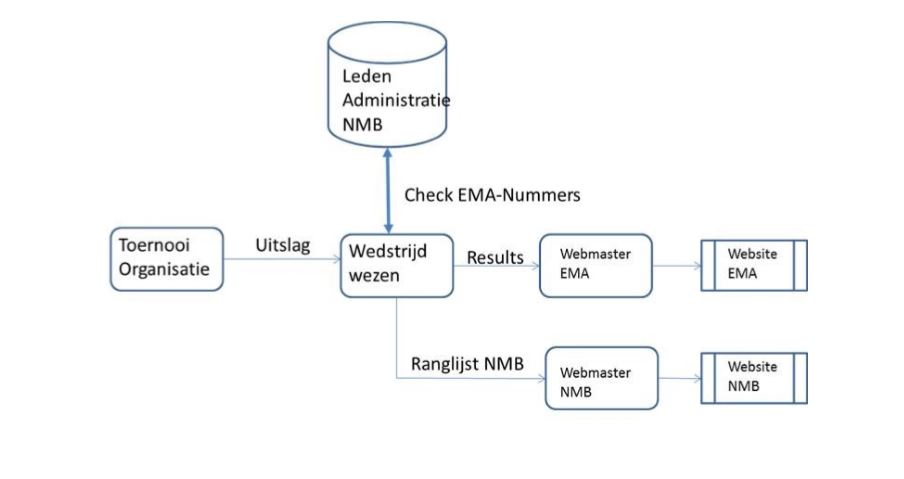 Toernooi Reglement Nederlandse Mahjongbond Versie 1.8 mei 2017                                         pag. 1710.2. Verwerking resultaten  De volgende controles worden door de beheerder van de ranglijsten uitgevoerd:   Controle van de toernooi-uitslag met de ledenadministratie van de NMB:  controle op EMA-nummer  controle van naamgegevens (Voor de ranglijsten EMA en NMB worden de 	naamgegevens gebruikt vanuit de ledenadministratie)  controle op competitie-recreatie, alleen resultaten van competitiespelers gelden voor 	de ranglijsten  Controle op correctheid van de uitslag:  som van de score moet 0 zijn  som het aantal tafelpunten moet gelijk zijn aan het aantal tafels x aantal rondes  x 7   10.3. Vervolg  De toernooiorganisatie dient de uitslag z.s.m. aan de beheerder van de ranglijsten te mailen voor verdere verwerking.  De toernooiorganisatie ontvangt een cc van de resultaten die aan de EMA worden verzonden.  Toernooi Reglement Nederlandse Mahjongbond Versie 1.8 mei 2017                                         Bijlage 1Gedragsregels voor de recreanten tijdens toernooien- De eerste 8 punten van een Mahjonghand moeten zelf geteld worden.- De overige punten worden gezamenlijk geteld met alle spelers aan tafel.- Kleine "vergrijpen", zoals "Pung oh nee Mahjong" declareren worden door de andere spelers gecorrigeerd en geaccepteerd.- Een steen van de verkeerde kant van de muur pakken kan gecorrigeerd worden door de steen terug te leggen en een steen van de goede kant te nemen. Wanneer de steen tussen de andere stenen is gezet is sprake van een dode hand.- Het vergeten van een vervangende steen na het maken van een Kong mag worden aangegeven door de andere spelers en worden hersteld. De speler zelf heeft ook de mogelijkheid dit te corrigeren totdat de speler aan de overzijde van de tafel een steen heeft weggegooid (mits tussendoor geen Chow of Pung is geclaimd). Daarna heeft de speler een dode hand in verband met te weinig stenen.Regels voor alle spelers- Spreek zachtjes met elkaar, zodat spelers aan andere tafels er geen last van hebben. - Accepteer spelers met bijvoorbeeld een langzamer speltempo. - Let op: als Mahjong geroepen wordt, leg dan de stenen die je nog hebt dicht voor je neer en kijk mee naar de winnende hand tot het tellen gereed is. - Laat de resterende muur met rust voor het geval de Mahjong niet goed blijkt te zijn.- Een valse Mahjong omdat de hand te weinig punten heeft. Deze valse Mahjong wordt bestraft met -30 punten, de andere spelers aan tafel krijgen + 10 punten.- Een valse mahjong omdat de hand niet juist of niet compleet is. Deze valse Mahjong wordt bestraft met -60 punten, de andere spelers krijgen +20 punten.- Te veel of te weinig stenen geeft een dode hand zonder straffen in punten.- De wedstrijdleiding kan gevraagd worden een uitspraak te doen als meningen verdeeld zijn.- De wedstrijdleiding mag echter niet "gebruikt" worden als hulp.Let op!- Het scoreformulier: de eindscore van de spelers moet opgeteld op – 0 – uitkomen. Controleer dit voordat je het scoreformulier inlevert bij de teltafel!- Tafelpunten: 4 voor de winnaar, 2 voor nummer twee, 1 voor nummer drie en 0 voor nummer vier. Bij gelijk eindigen worden de punten verdeeld over twee spelers: - Gelijk eindigen op de 1e plaats geeft beide spelers 3 tafelpunten - Gelijk eindigen op de 2e plaats geeft beide spelers 1.5 tafelpunten - Gelijk eindigen op de 3e plaats geeft beide spelers 0.5 tafelpunt- Het scoreformulier moet door alle 4 de spelers worden geparafeerd.Speel ontspannen en sportief en geniet van de dag!Toernooi Reglement Nederlandse Mahjongbond Versie 1.8 mei 2017                                         Bijlage 2Compensatieregeling organisatie toernooienVoorstel:Een organisator (bestaande uit 1 persoon) die een toernooi organiseert en daarom tijdens dat toernooi zelf niet meespeelt met een bepaalde mahjong variant, kan voor de NMB-ranglijst van deze variant 1x per jaar compensatie krijgen.Die compensatie gebeurt aan het eind van het jaar en bestaat uit één gespeeld toernooi, met het aantal punten dat gelijk is aan het gemiddelde aantal punten dat hij/zij heeft gehaald in dat jaar voor die mahjong-variant. Dit gemiddeld aantal punten zal meetellen in de ranglijst en telt als deelname aan één toernooi.Aanleiding:Organisatoren vanuit de kleinere clubs/ verenigingen hebben het signaal afgegeven dat het organiseren van een toernooi in combinatie met het kwalificeren voor een EK/WK niet goed samen gaat. Hierdoor zijn zij gedwongen een toernooi niet te organiseren of een toernooi te laten lopen. Geen van beide opties zijn wenselijk.Uitwerking MCR: Er is gekeken naar het Deens systeem wat betreft de compensatie voor deze regeling.Dit houdt in dat een gemiddelde wordt berekend aan het eind van het jaar.Voorbeeld; wanneer een persoon in 5 gespeelde wedstrijden een totaal van 60 punten scoort, ontstaat een gemiddelde van 12 punten, dan krijgt deze persoon een compensatie van 12 punten. Deze persoon krijgt op de ranglijst een totaal van 72 punten uit 6 toernooien en kan zoals gewoonlijk één resultaat wegstrepen (in het geval van MCR).Voor een gemist MERS II-toernooi geldt een compensatie van 1,5 maal het gemiddelde aantal punten, in het voorbeeld hierboven is er een compensatie van 18 punten.Uitwerking Riichi:De berekening die per 1 januari 2017 is ingesteld bestond eruit dat het gemiddeld aantal punten behaald in 4 gespeelde toernooien gecompenseerd kon worden, de berekening was pas op het eind van het jaar van toepassing.
Als hier achteraf aan gerekend wordt blijkt dat hier een onjuist beeld geschapen wordt, dit is kenbaar gemaakt via een berekening voor de Riichi Mahjong variant.

De berekening bestaat uit de volgende berekening:
- van minimaal vier gespeelde toernooien worden de eindklasseringen genoteerd.
- het gemiddelde getal van de eindklasseringen van het aantal gespeelde toernooien wordt berekend.
- alle gespeelde toernooien worden in deze gemiddelde berekening meegenomen.
- het gemiddelde berekende getal geeft de klassering aan van het te compenseren toernooi
- de waarde die overeenkomt met deze klassering wordt bij het totaal aantal punten opgeteld
- is de gemiddelde berekening geen heel getal dan zal een gelijkwaardig deel berekend worden
- de gecompenseerde speler heeft geen recht op eventuele prijzen in het gecompenseerde toernooi
- nadat de speler de gecompenseerde wedstrijd heeft toegewezen gekregen mag de speler het slechtste resultaat/ resultaten wegstrepen.Voorbeeld van berekening:
Voorbeeld 1: Speler heeft 4 Riichi-toernooien gespeeld met de volgende resultaten:
Oranda plaats 1/Sakura plaats 1/Fuyu plaats 19/Tsumo plaats 9 =(1+1+9+19)/4=7.5
Compensatie toernooi is Furiten plaats 7 is 70300 plaats 8 is 68300.
De speler wordt dus gecompenseerd met ((70300-68300)x0.5)+68300=69300 punten.
Totaal heeft de speler: 83300/144600/47200/3200/69300=  347600-3200=344400
Voorbeeld 2: Speler heeft 4 Riichi-toernooien gespeeld met de volgende resultaten:
Oranda plaats 8/Sakura plaats 18/Fuyu plaats 1/Tsumo plaats 32/ Furiten plaats 9=
(8+18+1+32+9)/5=13,6
Compensatie toernooi is RDO plaats 13 is 28700 plaats 14 is 27900.
De speler wordt dus gecompenseerd met ((28700-27900)x0.6)+27900=28380 punten.
Totaal heeft de speler 35600/11700/116300/-77700/60300/28380= 174580 + (-77700+11700)=240580Voorwaarden:Deze persoon heeft een overleg met de voorzitter van de werkgroep wedstrijdwezen voor het betreffende toernooi. Wanneer een toernooi al is gespeeld kan deze regeling niet meer toegepast worden.Deze persoon kan de regeling eenmaal per jaar toepassen, ook al organiseert deze persoon meerdere toernooien in één jaar tijd. Ook wanneer deze persoon toernooien organiseert in meerdere varianten (MCR, Riichi, NTS) kan de regeling maar eenmaal worden toegepast.Toepassing:Deze regeling voor MCR wordt per 1 januari 2017 toegepast, tijdens de ALV 2017 is over deze regeling gestemd en is aangenomen. Deze regeling voor Riichi wordt per 1 januari 2018 toegepast, tijdens de ALV 2018 is over deze regeling gestemd en is aangenomen.Toernooi Reglement Nederlandse Mahjongbond Versie 1.8 mei 2017                                         Bijlage 3Compensatieregeling scheidsrechters toernooienVoorstel:Iemand die door de NMB is aangewezen als scheidsrechter en daarom tijdens een toernooi zelf niet meespeelt met een bepaald mahjong variant, kan voor de NMB-ranglijst van deze variant 1x per jaar compensatie krijgen. Dit kunnen maximaal 2 scheidsrechters per toernooi zijn.Die compensatie gebeurt aan het eind van het jaar en bestaat uit één gespeeld toernooi, met het aantal punten dat gelijk is aan het gemiddelde aantal punten dat hij/zij heeft gehaald in dat jaar voor die mahjong-variant. Dit gemiddeld aantal punten zal meetellen in de ranglijst en telt als deelname aan één toernooi.Aanleiding:Vooral in het jaar voorafgaand aan een EK/ WK willen alle scheidsrechters meespelen tijdens de georganiseerde toernooien om zich te kwalificeren. Een scheidsrechter die niet mee speelt is wenselijk, maar wanneer deze scheidsrechter zich niet kan kwalificeren door het missen van een toernooi is dit niet wenselijk.Uitwerking MCR:Er is gekeken naar het Deens systeem wat betreft de compensatie voor deze regeling.Dit houdt in dat een gemiddelde wordt berekend aan het eind van het jaar.Voorbeeld; wanneer een persoon in 5 gespeelde wedstrijden een totaal van 60 punten scoort, ontstaat een gemiddelde van 12 punten, dan krijgt deze persoon een compensatie van 12 punten. Deze persoon krijgt op de ranglijst een totaal van 72 punten uit 6 toernooien en kan zoals gewoonlijk één resultaat wegstrepen (in het geval van MCR).Voor een gemist MERS II-toernooi geldt een compensatie van 1,5 maal het gemiddelde aantal punten, in het voorbeeld hierboven is er een compensatie van 18 punten.Uitwerking Riichi:
De berekening die per 1 januari 2017 is ingesteld bestond eruit dat het gemiddeld aantal punten behaald in 4 gespeelde toernooien gecompenseerd kon worden, de berekening was pas op het eind van het jaar van toepassing.
Als hier achteraf aan gerekend wordt blijkt dat hier een onjuist beeld geschapen wordt, dit is kenbaar gemaakt via een berekening voor de Riichi Mahjong variant.
De berekening bestaat uit de volgende berekening:
- van minimaal vier gespeelde toernooien worden de eindklasseringen genoteerd.
- het gemiddelde getal van de eindklasseringen van het aantal gespeelde toernooien wordt berekend.
- alle gespeelde toernooien worden in deze gemiddelde berekening meegenomen.
- het gemiddelde berekende getal geeft de klassering aan van het te compenseren toernooi
- de waarde die overeenkomt met deze klassering wordt bij het totaal aantal punten opgeteld
- is de gemiddelde berekening geen heel getal dan zal een gelijkwaardig deel berekend worden
- de gecompenseerde speler heeft geen recht op eventuele prijzen in het gecompenseerde toernooi
- nadat de speler de gecompenseerde wedstrijd heeft toegewezen gekregen mag de speler het slechtste resultaat/ resultaten wegstrepen.Voorbeeld van berekening:
Voorbeeld 1: Speler heeft 4 Riichi-toernooien gespeeld met de volgende resultaten:
Oranda plaats 1/Sakura plaats 1/Fuyu plaats 19/Tsumo plaats 9 =(1+1+9+19)/4=7.5
Compensatie toernooi is Furiten plaats 7 is 70300 plaats 8 is 68300.
De speler wordt dus gecompenseerd met ((70300-68300)x0.5)+68300=69300 punten.
Totaal heeft de speler: 83300/144600/47200/3200/69300=  347600-3200=344400
Voorbeeld 2: Speler heeft 4 Riichi-toernooien gespeeld met de volgende resultaten:
Oranda plaats 8/Sakura plaats 18/Fuyu plaats 1/Tsumo plaats 32/ Furiten plaats 9=
(8+18+1+32+9)/5=13,6
Compensatie toernooi is RDO plaats 13 is 28700 plaats 14 is 27900.
De speler wordt dus gecompenseerd met ((28700-27900)x0.6)+27900=28380 punten.
Totaal heeft de speler 35600/11700/116300/-77700/60300/28380= 174580 + (-77700+11700)=240580Voorwaarden:Deze persoon heeft een overleg met de voorzitter van de werkgroep wedstrijdwezen voor het betreffende toernooi. Wanneer een toernooi al is gespeeld kan deze regeling niet meer toegepast worden.Deze persoon kan de regeling eenmaal per jaar toepassen, ook al is deze persoon scheidsrechter voor meerdere toernooien in één jaar tijd. Ook wanneer deze persoon scheidsrechter is voor toernooien in meerdere varianten (MCR, Riichi, NTS) kan de regeling maar eenmaal worden toegepast.Toepassing:Deze regeling voor MCR wordt per 1 januari 2017 toegepast, tijdens de ALV 2017 is over deze regeling gestemd en is aangenomen. Deze regeling voor Riichi wordt per 1 januari 2018 toegepast, tijdens de ALV 2018 is over deze regeling gestemd en is aangenomen.Toernooi Reglement Nederlandse Mahjongbond Versie 1.8 mei 2017                                         Bijlage 4Betreft: het Nederlands Kampioenschap bij MahjongIngangsdatum: 1 januari 2017.Dit document is een aanvulling op het genomen besluit van het NK op de ALV 2015. Invoering is per 1 januari 2017.Dit voorstel omvat MCR competitie, MCR Recreanten, Riichi en NTS.VOORSTELMCR competitieOp dit moment organiseren zeven Mahjongclubs  elk jaar een MCR-toernooi.In elk kalenderjaar wordt een Nederlands Kampioen vast gesteld, aan de hand van de beste 5 scores die een speler heeft behaald op 8 toernooien. Minimaal dient men dus 5 MCR Mahjongtoernooien te spelen. De stand wordt vermeld op de NMB site. De nummer één na het laatste toernooi van dat jaar is de Nederlands Kampioen MCR. Hij/zij wordt gehuldigd op het Bondstoernooi in december. Gedurende het daarop volgend kalenderjaar mag hij/ zij zich Nederlands Kampioen MCR noemen.MotivatieDe Nederlands Kampioen heeft het best gepresteerd over de periode van een kalenderjaar in meerdere toernooien. De nummer één  kwalificeert zich automatisch voor deelname aan EK en WK van het volgende kalenderjaar. Indien er een EK of WK wordt georganiseerd.Let op: de beste 5 resultaten van de 8 toernooien tellen mee, die georganiseerd worden door mahjongclubs in Nederland.Een MERS II-toernooi met een internationaal deelnemersveld is een van de 8 toernooien.Toelichting op de deelname toewijzing voor een eventueel EK en/of WK.Voorbeeld; Bestaat het overzicht van de eindstand (ranking) uit 50 deelnemers, dan zijn deze afhankelijk van de uitslagen, gerangschikt van 1 tot en met 50.Zijn er 10 toegewezen plekken (door de EMA of WMO) voor het komende EK en/of WK, dan kunnen de nrs. 1 tot en met 10 naar dit EK en/of WK, kan of wil een van deze 10 niet dan wordt de nr. 11 door NMB uitgenodigd om deel te nemen.  Toernooikalender MCR competitie staat op de NMB-site.MCR Recreanten.De Nederlands Kampioen wordt vastgesteld op een eendaags toernooi. Dit wordt steeds bij een wisselende Mahjongclub gehouden.  De Nederlands Kampioen wordt gehuldigd op het Bondstoernooi in december. Gedurende het daarop volgende kalenderjaar mag hij/ zij zich Nederlands Kampioen MCR Recreanten noemen.MotivatieEr zijn 7 toernooien, hier wordt geen stand van bijgehouden omdat het doel van recreanten is om recreatief te spelen en niet competitief en er is dus ook geen nummer één. Toernooikalender MCR recreanten 2017 staat op de NMB-site.Riichi competitieOp dit moment organiseren 5 Mahjongclubs elk jaar een Riichi-toernooiIn elk kalenderjaar wordt een Nederlands Kampioen vast gesteld, aan de hand van de beste 4 resultaten die elke een speler heeft behaald op 6 toernooien. Minimaal dient men dus 4 Riichi Mahjongtoernooien te spelen. De stand wordt vermeld op de NMB site. De nummer één na het laatste toernooi van dat jaar is de Nederlands Kampioen Riichi. Hij/zij wordt gehuldigd op het Bondstoernooi in december. Gedurende het volgend jaar mag hij/ zij zich Nederlands Kampioen Riichi noemen.MotivatieDe Nederlands Kampioen heeft het best gepresteerd over de periode van een kalenderjaar in meerdere toernooien. De nummer één  kwalificeert zich automatisch voor deelname aan EK en WK van het volgende kalenderjaar. Indien er een EK of WK wordt georganiseerd.Let op: de beste 4 toernooienresultaten, van de 6 toernooien tellen mee, die georganiseerd worden door Mahjongclubs in Nederland.Een MERS II-toernooi met een internationaal deelnemersveld is een van de 6 toernooien.Toelichting op de deelname toewijzing voor een eventueel EK en/of WK.Voorbeeld; Bestaat het overzicht van de eindstand (ranking) uit 50 deelnemers, dan zijn deze afhankelijk van de uitslagen, gerangschikt van 1 tot en met 50.Zijn er 10 toegewezen plekken (door de EMA of OEMC) voor het komende EK en/of WK, dan kunnen de nrs. 1 tot en met 10 naar dit EK en of WK, kan of wil een van deze 10 niet dan wordt de nr. 11 door NMB uitgenodigd om deel te nemen.  
Let op: een recreant speler kan niet worden uitgenodigd, aangezien deze geen lid is van de Europese (EMA) of Wereld Mahjong Bond (WMO).In het overzicht van de eindstand (ranking) worden enkel de competitiespelers opgenomen.Toernooikalender Riichi staat op de NMB-site.NTS competitie Op dit moment worden er vier NTS toernooien georganiseerd door verschillende Mahjongclubs.In elk kalenderjaar wordt een Nederlands Kampioen vast gesteld, aan de hand van de beste 3 resultaten die elke een speler heeft behaald op deze 4 toernooien. Minimaal dient men dus 3 NTS Mahjongtoernooien te spelen. Om Nederlands Kampioen te kunnen worden dient een speler het gehele jaar lid te zijn van de NMB. De stand wordt vermeld op de NMB site. De nummer één na het laatste toernooi van dat jaar is de Nederlands Kampioen NTS.  Hij/ zij wordt gehuldigd op het Bondstoernooi in december. Gedurende het daarop volgende kalenderjaar mag hij/ zij zich Nederlands Kampioen NTS  noemen.MotivatieBinnen de NMB is het aantal NTS-spelers gering en er zijn slechts 4 toernooien.Toernooikalender NTS staat op de NMB-site.